CМОЛЕНСКАЯ ОБЛАСТЬМОНАСТЫРЩИНСКИЙ РАЙОННЫЙ СОВЕТ ДЕПУТАТОВ Р Е Ш Е Н И Е        от 27 ноября 2018 года                                                                         № 46                                           Руководствуясь Федеральным законом от 06.10.2003 года № 131-ФЗ «Об общих принципах организации местного самоуправления в Российской Федерации», Уставом муниципального образования «Монастырщинский район» Смоленской области, Монастырщинский районный Совет депутатовРЕШИЛ:1. Внести изменение в Регламент Монастырщинского районного Совета депутатов, утвержденный решением Монастырщинского районного Совета депутатов от 15.09.2016 № 46 (в редакции решения от 16.11.2016 года № 11; 22.02.2018 № 9):- пункт 5. статьи 16. изложить в следующей редакции:«5. Депутат считается выбывшим из состава постоянной комиссии в случае досрочного прекращения депутатских полномочий, на основании личного письменного заявления, а также по мотивированному представлению председателя соответствующей постоянной комиссии. Решения Совета депутатов в этих случаях не требуется.».2. Настоящее решение вступает в силу с момента его подписания.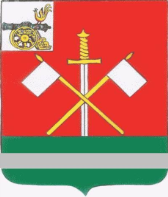 О внесении изменения в Регламент  Монастырщинского районного Совета депутатов  Глава муниципального образования«Монастырщинский район» Смоленской области                                                    В.Б. ТитовПредседатель Монастырщинского районного Совета депутатов                                                                                                                    П.А. Счастливый 